Об условиях предоставления зарегистрированным кандидатам, политическим партиям помещений, находящихся в государственной или муниципальной собственности, для проведения публичных агитационных мероприятий при проведении выборов депутатов Государственной Думы Федерального Собрания Российской Федерации восьмого созыва            В соответствии с частями 3, 4 статьи 67 Федерального закона «О выборах депутатов Государственной Думы Федерального Собрания Российской Федерации», постановления Избирательной комиссии от 21 июня 2021 года № 196/1184-7-ГД «Об условиях предоставления зарегистрированным кандидатам, политическим партиям помещений, находящихся в государственной или муниципальной собственности, для проведения публичных агитационных мероприятий при проведении выборов депутатов Государственной Думы Федерального Собрания Российской Федерации восьмого созыва» территориальная избирательная комиссия Таштыпского района  постановляет:   	1.  Установить время, на которое по заявкам зарегистрированных кандидатов, политических партий, выдвинувших зарегистрированных кандидатов представляются помещения, пригодные для проведения публичных мероприятий в форме собраний и находящихся в государственной и муниципальной собственности, для проведения встреч с избирателями:-	в будние дни – на период времени, не превышающие полутора часов для кандидатов и политических партий;-	в выходные и праздничные дни, не превышающие двух часов для кандидатов и политических партий.	2.   Собственники, владельцы помещений, находящихся в государственной и муниципальной собственности, а так же в собственности организации, имеющей на день официального опубликования (публикации) решения о назначении выборов в своем уставном (складочном) капитале долю (вклад) Российской Федерации, субъектов Российской Федерации и (или) муниципальных образований, превышающую (превышающий) 30 процентов, предоставившим помещения зарегистрированным кандидатам, политическим партиям, выдвинувшим зарегистрированных кандидатов, для проведения агитационных публичных мероприятий в форме собраний, не позднее дня, следующего за днем предоставления помещения, уведомляют Избирательную комиссию Республики Хакасия о факте предоставления помещения, об условиях, на которых оно было предоставлено, а также о том, когда это помещение может быть предоставлено в течение агитационного периода другим зарегистрированным кандидатам, политическим партиям по форме, согласно приложению к настоящему постановлению.        3. Контроль за выполнением данного постановления возложить на       заместителя председателя территориальной избирательной комиссии Таштыпского района Л.Р. Попову.  4. Направить настоящее постановление в Избирательную комиссию Республики Хакасия.Уведомлениео факте предоставления помещения зарегистрированному кандидату, политической партии при проведении выборов  депутатов Государственной Думы Федерального Собрания Российской Федерации восьмого созываРуководитель организации / Собственник ________________________                    ____________________________           _________________________                                                                        (подпись)                                                         (ФИО)                                                     (дата)________________________* Заполняется при наличии соответствующих сведений** В случае предоставления помещения за плату организацией, имеющей на день официального опубликования решения о назначении выборов в своем уставном (складочном) капитале долю (вклад) Российской Федерации, субъекта Российской Федерации и (или) муниципальных образований, превышающую 30 процентов, – в графе указывается стоимость оплаты.*** Указываются число, месяц, год, время последующего предоставления помещения. 	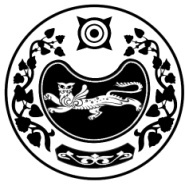 РЕСПУБЛИКА ХАКАСИЯТЕРРИТОРИАЛЬНАЯ 
ИЗБИРАТЕЛЬНАЯ  КОМИССИЯТАШТЫПСКОГО РАЙОНАХАКАС РЕСПУБЛИКАНЫAТАШТЫП АЙМАOЫНЫAОРЫНДАOЫNFБЫO КОМИССИЯЗЫХАКАС РЕСПУБЛИКАНЫAТАШТЫП АЙМАOЫНЫAОРЫНДАOЫNFБЫO КОМИССИЯЗЫПОСТАНОВЛЕНИЕПОСТАНОВЛЕНИЕПОСТАНОВЛЕНИЕ30  июня  2021 года№ 9/39-5  с. Таштыпс. Таштыпс. Таштып Председатель комиссии             Т.В.  Мальцева Секретарь комиссии Т.Н.  КарамашеваПриложение к постановлению территориальной избирательной комиссииТаштыпского районаот 30 июня 2021 года № 9/39-5в Избирательную комиссию Республики ХакасияОт  (собственника владельца помещения)Наименование организации,ФИО собственника помещения,  представившей (представившего) уведомлениеАдрес организации, собственника, представившей (представившего) уведомлениеКонтакты организации, собственника представившей(представившего) уведомление (телефон, факс, адрес электронной почты*)Дата и время предоставления помещения зарегистрированному кандидату, политической партииФ.И.О. зарегистрированного кандидата/ наименование политической партииАдрес помеще-нияПлощадь помеще-ния*Условия предоставле-ния помещения (безвозмездно, за плату**)Дата и время последующего предоставления помещения остальным зарегистрированным кандидатам,  политическим партиям для проведения публичных мероприятий в форме собраний***